msev` weÁwß										31 AvM÷ 2022weì/08/2022/305eivei: evZ©v m¤úv`K/ cÖavb cÖwZ‡e`K/ GmvBb‡g›U GwWUi/ weR‡bm GwWUijwRw÷Km Bbd«v÷ªvKPvi †W‡fjc‡g›U IqvwK©s KwgwUi Z…Zxq mfvcÖavbgš¿xi Kvh©vj‡q RvZxq jwRw÷Km Dbœqb bxwZgvjvi †d«gIqvK© Dc¯’vcb Ki‡jv weìjwRw÷Km Bbd«v÷ªvKPvi †W‡fjc‡g›U IqvwK©s KwgwUi Z…Zxq mfvq RvZxq jwRw÷Km Dbœqb bxwZgvjvi †d«gIqvK© Zz‡j a‡i‡Q miKvwi-†emiKvwi msjvc cøvUdg© weR‡bm Bwbwk‡qwUf wjwWs †W‡fjc‡g›U (weì)| AvR 31 AvM÷ 2022 Zvwi‡L AbywôZ G mfvq KwgwUi †Kv-†Pqvi wn‡m‡e Dcw¯’Z wQ‡jb cÖavbgš¿x Kvh©vj‡qi DaŸ©Zb mwPe †gv. †Zvdv¾j †nv‡mb wgqv I we‡ìi mv‡eK †Pqvicvm©b Aveyj Kv‡mg Lvb| wkí gš¿Yvj‡qi mwPe RvwKqv myjZvbv mfvq Dcw¯’Z wQ‡jb|miKvwi †emiKvwi LvZ †_‡K AvMZ AskxRb‡`i ¯^vMZ Rvwb‡q †gv. †Zvdv¾j †nv‡mb wgqv e‡jb, jwRw÷Km LvZ‡K GKwU AMÖvwaKvicÖvß LvZ wn‡m‡e AšÍfz©³ Kivq wkí gš¿Yvjq cÖksmvi `vwe`vi| m¤úªwZ gwš¿mfvq GwU Aby‡gv`b jvf K‡i‡Q, hv wKbv mvgwMÖKfv‡e GKwU bZzb ms‡hvRb| †`‡ki A_©bxwZ G AšÍfz©w³ †_‡K myweav AR©b Ki‡Z cvi‡e Ges fwel¨‡Z GwU †`‡ki Rb¨ `„óvšÍg~jK cwieZ©b e‡q Avb‡e| cieZ©x c`‡ÿc wn‡m‡e Avgiv jwRw÷Km bxwZgvjvi Lmov cÖ¯‘Z Ki‡Z PvB| bxwZgvjv cÖ¯‘Z n‡q †M‡j Avgiv GwU ev¯Íevq‡bi e¨vcv‡i g‡bv‡hvMx ne, hv wKbv A_©‰bwZK cÖe„w×‡K Z¡ivwš^Z Ki‡e|g~j Dc¯’vcbvq we‡ìi cÖavb wbe©vnx Kg©KZ©v †di‡`Šm Aviv †eMg e‡jb, 2041 mvj bvMv` 2.5 wUªwjqb Wjv‡ii A_©bxwZ Ges 1.02 wUªwjqb Wjvi wewb‡qvM wbwðZ Ki‡Z n‡j GKwU mgwš^Z gvwë‡gvWvj jwRw÷Km g¨v‡bR‡g›U wm‡÷‡gi †Kv‡bv weKí †bB| †Kbbv, wewb‡qvM wm×v‡šÍ GKwU g~j d¨v±i wn‡m‡e KvR K‡i we`¨gvb jwRw÷Km e¨e¯’v| RvZxq jwRw÷Km Dbœqb bxwZgvjv ev¯ÍevwqZ n‡j jwRw÷Km Dc-LvZmg~‡ni †UKmB cÖe„w× wbwðZ Kiv m¤¢e n‡e|GdwewmwmAvB‡qi mfvcwZ †gv. Rwmg DwÏb e‡jb, GdwewmwmAvB BwZg‡a¨ Rvwb‡q‡Q †h Lmov bxwZgvjvwU Zv‡`i Kv‡Q †cÖiY Kiv n‡j Zviv mswkøó AskxRb‡`i gZvgZ msMÖ‡ni Rb¨ me©vZ¥K mnvqZv cÖ`vb Ki‡e|KwgwUi †Kv-†Pqvi Aveyj Kv‡mg Lvb bxwZgvjv ˆZwi‡Z mnvqZv cÖ`v‡bi Rb¨ mevB‡K ab¨ev` Ávcb K‡ib| wZwb e‡jb, †`‡ki e¨emvq LvZ‡K mnvqZv cÖ`v‡bi †ÿ‡Î me‡P‡q ¸iæZ¡c~Y© n‡jv jwRw÷Km| G Lv‡Zi Rb¨ GKwU bxwZgvjv cÖYqY mg‡qvc‡hvMx GKwU D‡`¨vM|wPUvMs †P¤^vi Ae Kgvm© A¨vÛ BÛvw÷ªi mfvcwZ gvneyeyj Avjg e‡jb, cwienb I †hvMv‡hvM‡K mnRZi Ki‡Z cÖwZwU e›`‡i UªvK Uvwg©bvj cÖwZôv Kiv Avek¨K|we‡ìi †Pqvicvm©b wbnv` Kwei e‡jb, jwRw÷Km e¨q Kgv‡bvi jÿ¨gvÎv wba©vi‡Yi e¨vcv‡i Avgv‡`i Av‡iv †ewk D‡`¨vMx n‡Z n‡e| wZwb ïiæ †_‡KB RvZxq ivR¯^ †evW©‡K G e¨vcv‡i GwM‡q Avmvi AvnŸvb Rvbvb Ges 2026 mv‡ji GjwWwm DËiY‡K gv_vq †i‡L wZwb WweøDwUI mswkøó welq¸‡jvi Dci ¸iæZ¡v‡iv‡ci Dci †Rvi †`b|XvKv †P¤^vi Ae Kgv‡m©i mfvcwZ wiRIqvb ingvb Dc-LvZwfwËK GdwRwW Av‡qvR‡bi e¨vcv‡i civgk© cÖ`vb K‡ib Ges G‡ÿ‡Î `vwqZ¡ mevi g‡a¨ eÈb K‡i †`qv †h‡Z cv‡i e‡j Rvbvb| wZwb e‡jb, e‡ÛW Iq¨vinvDR myweav wewfbœ Lv‡Zi Rb¨ wewfbœ iKg, hv wKbv jwRw÷Km bxwZgvjvi mv‡_ m¤ú„³ Kiv †h‡Z cv‡i|cwjwm G·‡P‡Äi †Pqvig¨vb W. gvmiæi wiqvR bxwZgvjv cÖYq‡Y GwM‡q Avvmvi Rb¨ weì‡K ab¨ev` cÖ`vb K‡ib Ges cÖwZwU DcLv‡Zi Rb¨ GKwU mgwš^Z D‡`¨v‡Mi civgk© †`b|mvcøvB †PBb g¨v‡bR‡g‡›Ui mfvcwZ bwKe Lvb e¨q wnmv‡ei cvkvcvwk wjW UvBg‡K  ¸iæ‡Z¡i mv‡_ †bqvi AvnŸvb Rvbvb|wek¦e¨vs‡Ki cwienb LvZ we‡klÁ bymivZ ewe jwRw÷Km Lv‡Zi mKj LvZwfwËK Bmy¨‡Z AwfbœZv Avbq‡bi Dci †Rviv‡ivc K‡ib Ges GKwU gvbm¤úbœ jwRw÷Km Lv‡Zi Rb¨ cÖ‡qvRbxq M‡elYv I Dbœq‡b meai‡bi mnvqZv cÖ`v‡bi Avk¦vm cÖ`vb K‡ib|B›Uvib¨vkbvj dvBb¨vÝ K‡c©v‡ik‡bi DaŸ©Zb †emiKvwi LvZ we‡klÁ †gvnv¤§` jyZdzjøvn meai‡bi mnvqZvi Rb¨ cÖavbgš¿xi Kvh©vjq‡K ab¨ev` cÖ`vb K‡ib| wZwb Rvbvb, †emiKvwi LvZ‡K mnvqZv cÖ`v‡b bxwZgvjv cÖYq‡Yi Rb¨ M„nxZ c`‡ÿc ev¯Íevq‡b AvBGdwm mnvqZv cÖ`v‡b B”QzK|mfvq wkí gš¿Yvjq, wmwfj Gwf‡qkb, cwiKíbv gš¿Yvjq, †ijI‡q, wkwcs, wcwcwc A_wiwU, †mZz wefvM I Ab¨vb¨ ms¯’v †_‡K D‡jøL‡hvM¨ msL¨K cÖwZwbwa Dcw¯’Z wQ‡jb| GQvov †emiKvwi Lv‡Zi cÖwZwbwa‡`i g‡a¨ wQ‡jb, wkcvi KvDwÝj Ae evsjv‡`k, †d«BU d‡ivqvW©vim A¨v‡mvwm‡qkb I Ab¨vb¨ msMVb I ms¯’vi cÖwZwbwaMY|   webxZ,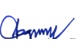 †di‡`Šm Aviv †eMg∣ wmBI∣ weì∣ †gvevBj: 01714102994 ∣ B‡gBj: ceo@buildbd.org∣ www.buildbd.org        